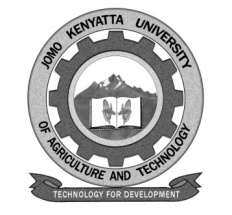 W1-2-60-1-6JOMO KENYATTA UNIVERSITY OF AGRICULTURE AND TECHNOLOGYUNIVERSITY EXAMINATIONS 2019/2020FIRST YEAR SECOND SEMESTER EXAMINATION FOR THE DEGREE OF BACHELOR OF SCIENCE IN MEDICAL MICROBIOLOGYMMB 2102: CELL BIOLOGYDATE: APRIL, 2020							              TIME: 2 HOURS                   INSTRUCTIONS: 	ANSWER QUESTION ONE (COMPULSORY) AND ANY OTHER TWO QUESTIONSQUESTION ONE: 30 MARKSa.	Describe the contributions of the following scientist:-	i.	Emsf Ruska.								(1 mark)	ii.	Rudolf Virchow.							(2 mark)	iii.	Anton Van ????????.						(2 marks)b.	Outline five differences between prokaryotic and Eukaryotic cell.	(5 marks)c.	Briefly describe the process of binary fission in bacteria.		(5 marks)d.	Explain the cell and organismal theories.				(5 marks)e.	Outline the procedure for gram staining technique.			(5 marks)f.	Write short notes on:- bacterial cell wall.				(5 marks)QUESTION TWO: 20 MARKSDiscuss the bacterial growth curve.QUESTION THREE: 20 MARKSDiscuss cellular motility.QUESTION FOUR: 20 MARKSDiscuss mitosis.